География  Острова Ибица и Форментера входят в состав Питиусского (Pitiuses) архипелага, но более известны как самые южные острова из архипелага Балеарского (Испания), который расположен в западной части Средиземного моря; третий и четвертый по величине остров, соответственно. Море отделило Балеары от материка 5 миллионов лет назад – тогда не выдержал и взорвался горный хребет, соединявший Гибралтар и Марокко, выступавший в качестве дамбы между Атлантикой и, безводным тогда, Средиземноморьем. 

    Балеары, таким образом – ничто иное, как вершины гор, подножия которых берут своё начало на южной оконечности материковой Испании, неподалеку от города Валенсия. Горы эти состоят преимущественно из песчаника красного цвета, известняка и базальта. Остров Форментера удален от острова Ибица в сторону юга на расстояние всего в 11 морских миль и, добраться до его изумрудных вод и уникальных пляжей на пароме – дело считанных минут. 

    Площадь острова Ибица составляет примерно 574 квадратных километра, причем протяженность острова составляет порядка 40км при 14км в ширину. Крошечная Форментера насчитывает лишь 82 квадратных километра площади.Город Ибица - одно из самых интересных мест на острове и днем, и ночью. Здесь вы увидите в великолепных живых красках концентрацию всего самого привлекательного и эксцентричного, что сделало Ибицу знаменитой на весь мир. Вы можете погулять ветреными переулками порта, впитывая вибрирующую вечернюю атмосферу; побродить по мощеным улицам старого города, чтобы полюбоваться великолепными видами залива; исследовать многочисленные разнообразные ларьки и дизайнерские магазинчики; поужинать в ресторанчике на тротуаре и насладиться моментом блаженного спокойствия среди суеты; вы можете даже сесть на паром до Formentera или соседних пляжей!Рейсы самолётов Лето!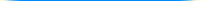 Туристическая виза в Испанию
Необходимые документы:

1. Бронирование гостиницы
2.Бронь билетов
3.Заполненные консульские анкеты - 2 шт. (латинскими буквами)
4.Фото - 2 шт.
5.Копия всех страниц внутреннего паспорта
6.Загран.паспорт, действительный в течение 3-х месяцев после окончания срока действия визы, копия первой страницы загран.паспорта
7.Медицинская страховка, действующая в странах Шенгенского соглашения
8.Справка с места работы с указанием должности и оклада
9.Финансовые гарантии (копия кредитной карты с актуальной выпиской из банка или справка о покупке валюты из расчета 50 евро на день поездки.
Срок оформления тур. визы - 4 рабочих дня, консульский сбор - 825 рублей

Генеральное Консульство Испании в Москве: ул.М.Никитская, 21 
Часы работы: понедельник, вторник, четверг, пятница с 8:30 до 13:30 часов
Сайт Посольства Испании: http://ispania.aha.ruТранспорт
Какое великолепное ощущение - знать, что вы можете развлекать себя самыми разнообразными занятиями каждый день и никогда не заниматься одним и тем же дважды, если только вы сами это не выберете, и оставить много интересного на следующий визит. Благодаря тому, что Ибица обладает разветвленной сетью новых дорог, одна небольшая поездка сможет доставить вас в любое место. Но чтобы насладиться всем сразу, у вас должен быть автомобиль, даже если вы приехали всего на несколько дней. Естественно, что возможность приобрести свободу передвижения полностью достижима в этом раю! Общественный транспорт
    Автостопом принято перемещаться в северной и малонаселенной части острова, где блуждающий вдоль дороги странник имеет хорошие шансы прокатиться нахаляву. Однако, не рекомендуем Вам злоупотреблять доверием счастливых автовладельцев, как и не подвергать себя напрасному риску (особенно, путешествуя в одиночестве).
    Проезд в автобусе на островах Ибица и Форментера относительно дешев, причем водители пунктуальны и быстро домчат Вас до цели. Между основными культурно-массовыми центрами острова автобусы курсируют по плотному расписанию с 7.30 утра и до полуночи (с июня и до конца сентября); в зимнее время с 7.30 утра и до 9.30 вечера. В менее значительные селения – колоритные деревеньки и небольшие курортные поселки, автобус заезжает не так часто (с 9 утра и до 7 вечера). И, хотя до любой маломальской деревеньки ходит автобус, путешествия в столь экзотичные места нужно планировать заранее и согласовывать с действующим расписанием - расписание плавающее, в зависимости от сезона (особенно редко автобусы ходят по воскресным дням и зимой). Расписания и цены выставлены на обозрение в местах продажи билетов – на конечных остановках автобусов (в центре Ibiza Town и в районе порта в San Antonio).Такси
    Такси на питиусских островах не имеют счетчиков, но каждый водитель (taxista по-испански) имеет список фиксированных тарифов для различных маршрутов. Если сомневаетесь – лучше решить все вопросы до посадки в авто. Чувствуете себя обманутым – заплатите, запомните номер машины и обратись в ближайший офис по туризму острова (они обозначены на каждой карте).
    Чтобы добраться до самого большого в мире клуба Privilege, который вместе с соседним клубом Amnesia расположен практически посередине основной трассы острова (Ibiza Town - San Antonio, длина 15км), Вам потребуется 10 евро. А чтобы проделать весь этот маршрут – 14 евро. Поймать такси на улице или тем более за городом практически нереально – не останавливаются, аборигены – не принято! Рекомендуем пользоваться заказом по телефону (очень эффективно), либо сразу отправляться на стоянку такси – они расположены в центральной части городов острова. Правда, в сезон и, особенно, в августе (перед массовыми заездами в клубы, примерно с 0.30 до 3.00) есть шанс простоять в очереди не меньше часа – спрос явно превышает предложение, а количество таксомоторов на островах строго ограничено действующими природоохранными нормами. Нелишним будет упомянуть, что практически любой ночной клуб острова оплатит Ваш проезд на такси до дверей клуба. Правда только в том случае, если Вы в компании еще 3-х человек и приобретаете билет в клуб, непосредственно, в его кассе на входе (то есть без скидок). Несколько телефонов для заказа такси:
    •    Ibiza Town / tlf. 971 301 794, 971 306 602 
    •    San Antonio / tlf. 971 340 074, 971 343 764 
    •    Santa Eularia / tlf. 971 330 063 
КартаПляжи

Одним из безусловных плюсов пребывания на этом прекрасном острове является то, что где бы вы ни были, рядом с вами всегда будет один из мночисленных превосходных пляжей или уединенная маленькая бухточка.
Даже в самые посещаемые месяцы, в июле и августе, любой приверженец одинокого отдыха сможет найти уединенную скалистую бухту с полоской чистого песка и манящей сверкающей, как бриллианты, водой, где он сможет плавать в тишине и одиночестве.
Прибрежные воды Ибицы - одни из самых чистых в Средиземноморье, большинство пляжей постоянно награждаются голубыми флагами ЕЭС.
Вы можете почувствовать себя миллионером, ужиная в идиллической атмосфере местных пляжных ресторанов, выбранных нами для вас, которые остаются открытыми действительно допоздна теплыми летними ночами. Испытайте очарование и романтику: поужинав под звездами, можно прогуляться до пустого пляжа и плескаться в шелковом тепле люминисцирующего моря. Позже вы попробуете восхитительный местный ликер, смакуя эти волшебные моменты вашей жизни.Музыкальные пляжи
   Культ танцев, клубов и ночного образа жизни на Ибице пролез всюду. Даже политическая жизнь острова вращается вокруг клубов, о чем свидетельствуют надписи на заборах "Stop Disco Mafia". Что-то вроде "Ибица для ибиццев, а вы, клабберы-наркоманы, валите домой!". Танцуют не только в клубах, барах, ресторанах и отелях, но и просто на пляжах. Если вас это интересует, вот примерный список пляжей, где волны колышутся не от ветра, а от децибеллов, производимых вертушками DJ-я:

   Наиболее интересным в этом плане является пляж Platja d'en Bossa, что в 30 минутах ходьбы или 5 минутах езды от города Ибица. Музыка звучит здесь повсеместно, пляж буквально усыпан кафе и барами, возле которых клабберы разминаются перед очередным ночным подвигом. Особого внимания достойны следующие места:
   Space. space-ibiza.com Расположенный в самом центре пляжа конференц-зал в 1988 году был превращен в ночной клуб. Вскоре к нему пристроили террасу, которая и стала его главной достопримечательностью. Вечеринки, если их так можно назвать, начинаются здесь с 8 утра, когда остальные клубы закрыты. Ненасытные гости острова приходят сюда, чтобы вытанцевать последние силы, и рухнуть без сил на пляже. К вечеру DJ расходится, и веселье перемещается в закрытую часть Space
   Bora-Bora Bar. Находится прямо напротив клуба Space. Музыка играет здесь уже с утра, правда, весьма тихо, чтобы не потревожить спящих на пляже. Днем, едва проснувшись, в плавках и купальниках, освежившись в море, гости начинают пританцовывать под все более и более громкую музыку местных DJ-ев.
   Tahiti Bar. Находится тут же, неподалеку. Здесь, помимо водки с лимоном и хаус-музыки, посетителей ждет знакомство с достопримечательностью бара – поливальным шлангом для газонов, из которого танцующих, купающихся и выпивающих гостей окатывают ледяной водой.
   Также пляжно-клубный отдых доступен в Ses Salines, крайней южной точке острова. От столицы острова до пляжа 10 км, добраться туда можно на велосипеде или автобусе. Белоснежный песчаный полумесяц буквально усыпан маленькими барами, где играют DJ-и, а порой хозяева просто заводят какой-нибудь диск. Каких-то особо примечательных мест здесь нет, но в целом все очень и очень милоКлубы ИбицыES PARADIS
(Calle Salvador Espriu, 20, San Antonio, Tel. 971 346600)
Когда
Открылся в 1975 году. Один из самых знаменитых клубов острова. 
Где
Находится недалеко от центра города, на берегу залива, что очень удобно для клабберов, останавливающихся в Сан Антонио. 
Музыка
В Es Paradis - свежайший house, trance и techno; разнообразные еженедельные программы. Кроме trance, house играется disco, old-school, UK garage, проводятся фирменные водные вечерины. Побывав там, вы поймете, почему Es Paradis пользуется огромной популярностью на Ибице.
Что
Возможно, это самый красивый клуб, который вы когда-либо видели. Возвышающаяся над ним стеклянная пирамида является одним из самых заметных ориентиров в Сан Антонио. 
Самое-самое
Fiesta Del Aqua - единственная программа на острове, где нижний танцпол к утру заполняется водой - одежду в сторону и ныряем! (во всяком случае многие так и поступают). Но! Заранее предупреждаем: в шортах в клуб Вы не попадете. Так что, если собрались оторваться по полной программе, советуем незаметно захватить с собой плавки.
Цены
Готовьтесь потратить около 25-40 евро. На крупные события и вечерины приобретайте билеты заранее (не покупайте с рук, рискуете!). Флаеры и халявные входные билеты можно обнаружить в барах Сан Антонио.AMNESIA
(San Antonio Road, Ibiza Town, Tel: 971 198041)
Когда
Открылся в 70-х годах. Вначале был открытым, но ввиду ужесточения ограничений по уровню звука обе террасы были помещены под крышу. Один из самых оригинальных клубов Ибицы, пользуется наибольшей популярностью в конце сезона.
Где
Расположен между Ибицой и Сан Антонио, неподалеку от Сан Рафаэля.
Музыка
Славится пенными вечеринами, где играется смесь house и trance, с прослойками rock и pop. Другие программы, как Cream или Cocoon (Sven V?th's), представляют более тяжелую музыку.
Что
Наружная терраса благоухает зеленью пальм; куча баров, музыка в стиле funky house - обычно открывается в 6 утра.
Внутри расположены: более ориентированная на транс саундсистема и поражающие впечатление лазерные установки, а также - будьте готовы испытать невероятные по силе ощущения от устройства, выстреливающего мощнейшие потоки ледяного сжатого воздуха прямо у Вас из под ног - пожалуй, самое сильное средство из легально разрешенных.
Цены
От 30 до 50 евро - вечерины типа Cream или Cocoon. Вход в остальные дни - около 20-30 евро. Пиво - 8 евро. Есть флаеры.SPACE
(Playa D'en Bossa, Tel. 971 396793)
Когда
Открылся в 1988 году как обычный ночной клуб. На сегодняшний день это самый знаменитый afterhour клуб в мире. Space открывается ранним утром, когда большинство клубов закрываются.
Где
Находится рядом с "Waterslide Park" в Playa d'en Bossa. 5 минут на такси от г. Ибица.
Музыка
От самой легкой до очень тяжелой. Легкий funky-house и garage играются на террасе, где Вы можете расслабленно потягивать коктейль под солнцем, и общаться с самым разнообразным народом. Внутри - качественный trance и techno. Здесь работают самые лучшие ди-джеи со всего мира.
Что
Space - очень известный и любимый клуб ди-джеев и тусовщиков всего мира. Расположен непосредственно у взлетно-посадочной полосы аэропорта - когда очередной самолет заходит на посадку, на открытом танцполе вверх взлетают тысячи рук, и раскатывается восторженный рев беснующихся клабберов. Очень рекомендуем!
Цены
От 30 до 50 евро - на воскресные события, в зависимости от месяца. Вход в другие дни колеблется между 30 и 40 евро. Флаеры и билеты можно найти в барах Playa d'en Bossa и Ibiza Town.PACHA
(Abadordo 330, Ibiza Town, Tel.: +34 971 191000, 11pm - 7am)
Когда
Открылся в 1973. Один из самых популярных клубов среди знаменитостей, моделей и звезд в 70-х и 80-х годах. Всего в мире более 70 филиалов - самый известный в мире клуб Ибицы.
Где
Расположен в пяти минутах ходьбы от порта г. Ибица. 
Музыка
Славится качественной музыкой в стиле house. Команду ди-джеев возглавляет DJ Pippi. Каждый найдет себе музыку по вкусу - в клубе несколько танцполов: есть Funky room, где играют соул, джаз, фанк; есть более тяжелая трансовая зона, а также основной танцпол. Один из немногих клубов, открытых круглый год (зимой - только по выходным). В Pacha играют лучшие ди-джеи мира - Erick Morillo, Paul Oakenfold, Darren Emerson, David Morales, Jazzy M.
Самое-самое
Посетите тематические вечерины. Например, Flower Power - хиппи рулят! Дружно вспоминаем 70-е, и облачаемся в самые немыслимые вещи.
Ministry of Sound (London) - одна из самых лучших и популярных вечерин на острове. 
Что
Стоит не раз сходить в Pacha, чтобы изучить все укромные уголки. Можно бесконечно тусоваться в клубе, курсируя между баром, танцполами, и валяясь на плюшевых диванчиках. Несмотря на вместимость более 5000 человек, в Pacha царит дружеская атмосфера всеобщего веселья и отрыва. Шикарные звуковые системы - находясь в самом центре танцпола, Вы ощущаете дыхание басов всем телом (а, попросту говоря, - сносит!) Есть магазины с фирменной одеждой и музыкой от Pacha.
Цены
Готовьте около 30-50 евро на крупные вечерины типа "Ministry of Sound", в зависимости от месяца. В остальные дни - от 20-30 евро. Доступны флаеры.PRIVILEGE
(San Antonio Rd, Ibiza Town, Tel. 971 198160)
Когда
Открылся в 70-х. Самый большой клуб в мире, и, возможно, один из первых клубов с бассейном.
Где
Находится на полпути между Ибицой и Сан Антонио. Нужно очень постараться, чтобы не заметить это гигантское здание.
Музыка
Самая различная. Такие программы, как Renaissance и Manumission включают в себя самые разные стили- от funky breakbeat до тяжелого trance и techno. Вечерины типа Xtravaganza или Mondano играют преимущественно транс.
Самое-самое
Безусловно, лучшая вечерина на острове - Manumission. Клуб в эти дни забит до отказа. Вы обязательно должны побывать на этом чрезвычайно зрелищном супершоу с великолепными декорациями и яркими персоналиями (трансвеститы раскачиваются на трапециях под куполом, а на танцполе будьте готовы повстречать множество самых неожиданных "существ"). 
Что
Не теряйтесь, впервые попав в Privilege. Огромный танцпол, фантастическая атмосфера, несколько зон с музыкой на все вкусы - держитесь крепче, the beat goes on! Есть VIP-зона с настоящими VIP-гостями, а так же chill-out под открытым небом.
Слава о клубе (раньше назывался KU) гремит на весь мир. Далеко не каждый клуб может похвастаться вместимостью в 10 000 человек и бассейном, где можно охладиться, когда страсти хлещут через край. 
Цены
Вход на Manumission - 60 евро. На другие вечерины - 25-50 евро. Поищите бесплатные билеты в Ибице и в Сан Антонио. Доступны флаеры. Покупайте заранее!EL DIVINO
(The Marina, Ibiza Town, Disco: Tel. +34 971 190176 Office:Tel. +34 971 318338 Fax: +34 971 190542 eldivino@ctv.es)
Когда
Открылся в 90-х. Один из самых молодых клубов на острове.
Где
Расположен прямо на берегу, точно напротив порта в городе Ибица.
Музыка
В основном, в клубе играют house во всем его многообразии. Постоянно в клубе организуют выступления такие промоутеры, как Miss Moneypenny's, а также многие поддерживаемые MTV проекты.
Что
Название El Divino за прошедшие годы стало синонимом стиля и роскоши. Любимое место богемы со всего света - здесь часто можно увидеть знаменитых автогонщиков, рок-звезд, топ-моделей, наслаждающихся прекрасным видом Старого города (D'Alt Vila) на открытой террасе клуба. 
С особым шиком можно добраться до входа в клуб водным путем - каждые полчаса от центральной набережной города, где буквально кипит основная доклубная жизнь Ибицы, курсирует небольшой прогулочный катер.
Цены
От 25 до 40 евро на крупные вечерины, в зависимости от месяца. Доступны флаеры.EDEN
(Calle Salvador Espriu, San Antonio, Tel: 971 340 737)
Когда
Молодой клуб на острове. Ранее был известен как Kaos. Вмещает порядка 5 000 человек. Отличный саунд.
Где
Находится в порту Сан Антонио, напротив гавани.
Музыка
Разнообразный house и trance. Играется trance последних десяти лет. 
Самое-самое
Funky-room, где проходят лучшие вечерины, такие, как прошлогодние Mixmag и Garlands.
Что
Отличный клуб с необычным интерьером. Террасы, бары и различные backrooms - не заскучаете.
Детали
В Eden строгий дресс-код! Забудьте о пляжных майках, футболках и шортах. 
Цены
Рассчитывайте потратить от 20 до 50 евро, в зависимости от дня и месяца. Флаеры.AK Morgana.Прекрасный новый клуб с садом, декорированный в марокканском стиле. Можно отдохнуть под тентами или на диванах в освещенном свечами саду или потанцевать внутри с местным ди-джеем Tania Vulcano и другими гостями.

KM5. На дороге к San Jose от Ibiza.

DC10. Ночной клуб для тех, кому вселенной мало. DC10 расположен на Las Salinas road в одном шаге от проезжей части.Музыкальные направления на острове
Когда английские ди-джеи появились в конце 80-х на Ибице и обнаружили, что можно успешно комбинировать house, funk, soul и disco и получать из этого новые стили танцевальной музыки - родился Balearic house, музыка Балеарских островов.
    На сегодняшний день это не просто отдельный стиль, это целое течение, включающее в себя клабберов, вечерины, которые тоже влияют на то, что играют DJ's.
    На Ибице у ди-джеев есть возможность попробовать какие-то новинки, которые они не могли бы представить в других странах, следовательно, у человека, тусующегося на острове, огромный выбор, куда пойти и что послушать. 
House Music
    Balearic house - легок и ненавязчив, это музыка чилл-аутов в хаус-ритме. Это, как правило, легко запоминающиеся композиции, состоящие из смеси чикагского хауса, попа и индейской музыки. Самый яркий представитель - Paul Oakenfold. Он впервые привез этот стиль с Ибицы в 1987 году.Deep House
    На первый взгляд, может показаться, что deep house - это неопределенная, неяркая музыка. Но, прислушавшись, Вы поймете, что основная цель deep house - отвлечь Вас от повседневности, привести в состоянии полного relax'а. Cтиль, появившийся на стыке "старого" чикагского хауса и госпела. Переполнен мелодиями, построенными на старых аккордных прогрессиях, сыгранных призрачным звуком электрооргана.
    Deep - музыка не только (и даже не столько) для ног, сколько для души.... Как утверждают его поклонники, deep house - это противоположность всему остальному техно, музыка живых людей, а не машин. Как говорится, почувствуйте разницу…Progressive
    Одно из самых популярных направлений в мире.
    Прогрессив - стиль большинства танцевальных проектов популярных европейских исполнителей - Quicksilver, Sash, Red5, Brooklyn Bounce и др. Особо можно выделить итальянский progressive - так называемый Dream House, он же Средиземноморский Прогрессив /Mediterranean Progressive/, представленный Gigi d'Agostino, Robert Miles и др. На Ибице Вы можете насладиться этой музыкой и оторваться на сетах Карла Кокса - одного из отцов progressive.Trance
    Это нечто среднее между амбиентом и эйсид-хаусом. Транс значительно безопаснее для барабанных перепонок, чем любое техно, но под него можно отлично танцевать. Цель этой музыки - перенести Вас в другие миры посредством движения. Пластичный и четкий, очень "космический", транс редко преодолевает отметку "150 bpm" (150 ударов в минуту). 
    Яркий представитель транса на Ибице - DJ Sasha. Он обитает на острове почти весь клубный сезон, его можно услышать в клубах Pacha, Privilege, баре Bora Bora и в Cafe del Mar.Ambient
    В 70-х годах, в музыке появился ambient. Безусловно стоит различать классический и электронный эмбиент. Создатель классического эмбиента - Brian Eno.
    Современный эмбиент - это электроника в чистом виде. Если вы слышите медленную, спокойную и обволакивающую электронную музыку при полном отсутствии ритма, скорее всего, это - эмбиент. Тягучие электронные пассажи могут вырисовывать мелодию.. Отдаленные бульканья, обрывки фраз, все это очень часто присутствует в эмбиент музыке.
    На Ибице ее можно услышать в Cafe Del Mar, знаменитом DJ-cafe острова, где творит волшебство Хосе Падилла. Желаете перевести дух после бурной ночи? Отправляйтесь в Cafe Del Mar и Вы будетеприятно удивлены.Лучшие диджеи острова
На Ибице каждый год отыгрывают самые разные ди-джеи. Но есть постоянный костяк, который регулярно зажигает на острове.Alfredo
Создатель Balearic house? Возможно. Альфредо можно назвать ответственным за ту Ибицу, которую мы видим сегодня. В 1987 году 4 молодых английских ди-джея (Дэнни Рэмплинг, Пит Тонг, Пол Окенфолд и Ники Холлоуэй) появились на острове. Они были поражены сетами в Амнезии с участием Альфредо, смесью Chicago House, Funk, Soul и Disco. Тогда-то и появился Balearic house. 
Став резидентом в Amnesia, Pacha, Privilege и Space, Альфредо получил статус легендарного ди-джея не только на Ибице, но и за ее пределами. Его сеты - это нечто. Если у вас будет возможность, обязательно послушайте его вживую. Один из самых лучших ди-джеев мира.Steve Lawler
Начал с резидентства в Caf? Mambo's. Сейчас играет в одном из самых престижных среди DJ-ев мест в мире - Терраса в Space по воскресеньям. Директор Space Pepe прозвал его "королем Террасы".
Его сеты - лучшее дополнение к расслабленному воскресенью в Space. Интересно, что это скромное Caf? Mambo's так же послужило трамплином для Джейсона Бая.Reche
Это человек-легенда! Он ди-джеит уже в течение 14 лет, и почти половину этого срока был резидентом в Space. Reche - невероятно разносторонний DJ. Он известен своими марафон-сетами в Space c небольшой приправой из хип-хопа, до того, как стал играть uptempo со своим фирменным progressive-house и trance.
В свои сеты он включает Danny Tenaglia, Armand Van Helden и DJ Sneak, Paul Oakenfold и DJ Sasha. Reche умеет завести толпу. Настоящий профессионал.Blocko and Peasy
Брэндон Блок и Алекс Пи - два ди-джея, которые участвовали в становлении клубного движения Ибицы. Они работают на Ибице с конца 80-х - начала 90-х, исправно посещая остров каждое лето.
Все началось около 10 лет назад, когда Алексу Пи пришла в голову мысль играть музыку на террасе Space. Вместе с Брэндоном Блоком они заправляли знаменитым утрами воскресенья в Space и послеполуденными сессиями.
По большому счету, эти парни просто хотят веселиться! Их музыка заводит с пол-оборота, если толпа того желает. Если Вы устали - меняем пластинки. Они очень хорошо чувствуют толпу и ее настроение. Гостя и разъезжая по острову, чувствуя себя как в родном UK, они остаются одними из самых любимых клубных персонажей Ибицы.Sven Vath
Легенда; музыкант, который не боится экспериментов со звуком; его игра - высокое мастерство. 
Свен работает на Ибице в течение последних 10 лет. Он делает все, что можно: доводит до исступления в Space жестким и ритмичным техно, затем успокаивает и расслабляет на пляжах мягким эмбиентом и сетами Гоа, играет в элегантном Pacha, а, совсем недавно, дал второе дыхание техно в своих суперпопулярных Cocoon Nights, проходящих в Амнезии.
Вы не найдете его вальяжно сидящим за DJ-пультом, и восхищающимся самим собой - например, на закрытых вечеринах в Space или на Cocoon Nights; вы можете увидеть его полностью погруженным в музыку, когда он работает. Свен - один из лучших ди-джеев мира, и одна из ключевых фигур, продвигающих сегодня транс и техно. Если Вам хочется чего-нибудь потяжелее и поритмичнее, будьте уверены, вы найдете это там, где работает Sven Vath.DJ Giovanni
Лучший резидент Es Paradis!
Джованни начал работать в Space в 1989 и был резидентом до 1992. Сейчас он зажигает в Es Paradis на водных вечеринах, на открытии и закрытии сезона и других мероприятиях.
Он работает с house, techno house и deep trance и миксует свои произведения разных лет.
Джованни так же делает различные версии компиляций с Ибицы, и ди-джеит по всей Европе.Лучшие бары
BASE BARАдрес: Calle GarijoHarbourIbiza TownIbiza
Описание:
Открыт с 18:00 до 03:00, терраса с видом на порт, ди-джеи James Prentice, Sahara & Colin Peters, вечеринки, коктейли.

BASE....самое новое, прикольное, веселое место для того, чтобы классно провести вечер в Ибице.
Вы хотите повеселиться? Вы хотите оторваться? Ди-джеи, тусовка и супер-музыка? ...... тогда вам нужен Base! Приходите и включайтесь! Великолепные ритмы, прекрасные виды, классные девочки... просто кайф...


KM5
Вам необходима машина, чтобы попасть сюда - само название означает, что бар находится в 5 км от Ибицы по дороге, которая ведет от аэропорта и продолжается до San Antonio. Не пропустите одну из специальных вечеринок сезона: благодаря своему удаленному расположению, тусовка, которая все-таки собралась здесь, будет самой крутой на всем острове.
Вы можете также посещать этот бар в предклубное время со среды до воскресенья для того, чтобы просто посидеть и выпить.

Месторасположение:
Недалеко от отметки пятого километра по дороге в San Jose из Ibiza (точнее, ближе к отметке 5,5 км). Добраться можно только на машине.
Летом KM5 забит до отказа - здесь организуют тусовки Radio 1, Kiss FM и др. Сам бар вмещает только 500 человек, так что обычно толпа заполняет и прекрасный сад.

Тусовка:
Очень космополитичная. Вы можете увидеть испанцев, англичан, немцев, французов, итальянцев, голландцев и представителей многих других национальностей. Возраст - от 25 до бесконечности. Интернациональное дружелюбие отличает этот клуб от многих других.

Атмосфера:
Одним словом - великолепно. Местные ди-джеи Julian, Susso, Dieter и гости играют лучшее из хаус и техно. Здесь всегда много танцующих людей, а низкий потолок и маленький танцпол создают предельно интимную и непринужденную атмосферу. Вы можете посидеть и поболтать снаружи на террасе, можете окунуться в саму жизнь на танцполе внутри или просто посидеть на одном из уютных диванчиков и насладиться видом расслабляющейся толпы.
Здесь часто можно увидеть людей, играющих на барабанах бонго и аккомпанирующих музыке, это совершенно бесплатно. Пиво стоит 600 песет за бутылку (вполне неплохо!) В общем, настоятельно рекомендуем. Открыто до 4 утра, основная тусовка начинается с 01.30.Расписание перелетов на летний сезон  2003 год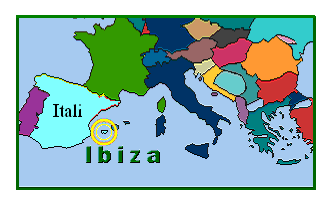 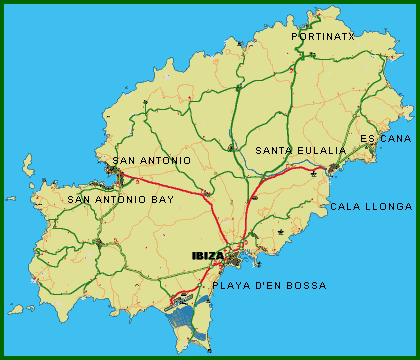 